Muzyka kl. IV                              	13.11.2020r.Podręcznik lekcja11 s.46-51Temat: Mazurek Dąbrowskiego i symbole narodowe.Zaśpiewaj hymn narodowy ,,Mazurek Dąbrowskiego”. Jeśli jeszcze zapominasz trzecią i czwartą zwrotkę hymnu to naucz sie ich na pamięć.Link; https://www.youtube.com/watch?v=_5VZNXrywooPrzeczytaj z podręcznika na s.46-51 jak powstał Mazurek DąbrowskiegoWykonaj kartę pracy Mazurek Dąbrowskiego i symbole narodowe.Wykonywane ćwiczenia z muzyki zachowaj i przyniesiesz do szkoły na prośbę nauczyciela.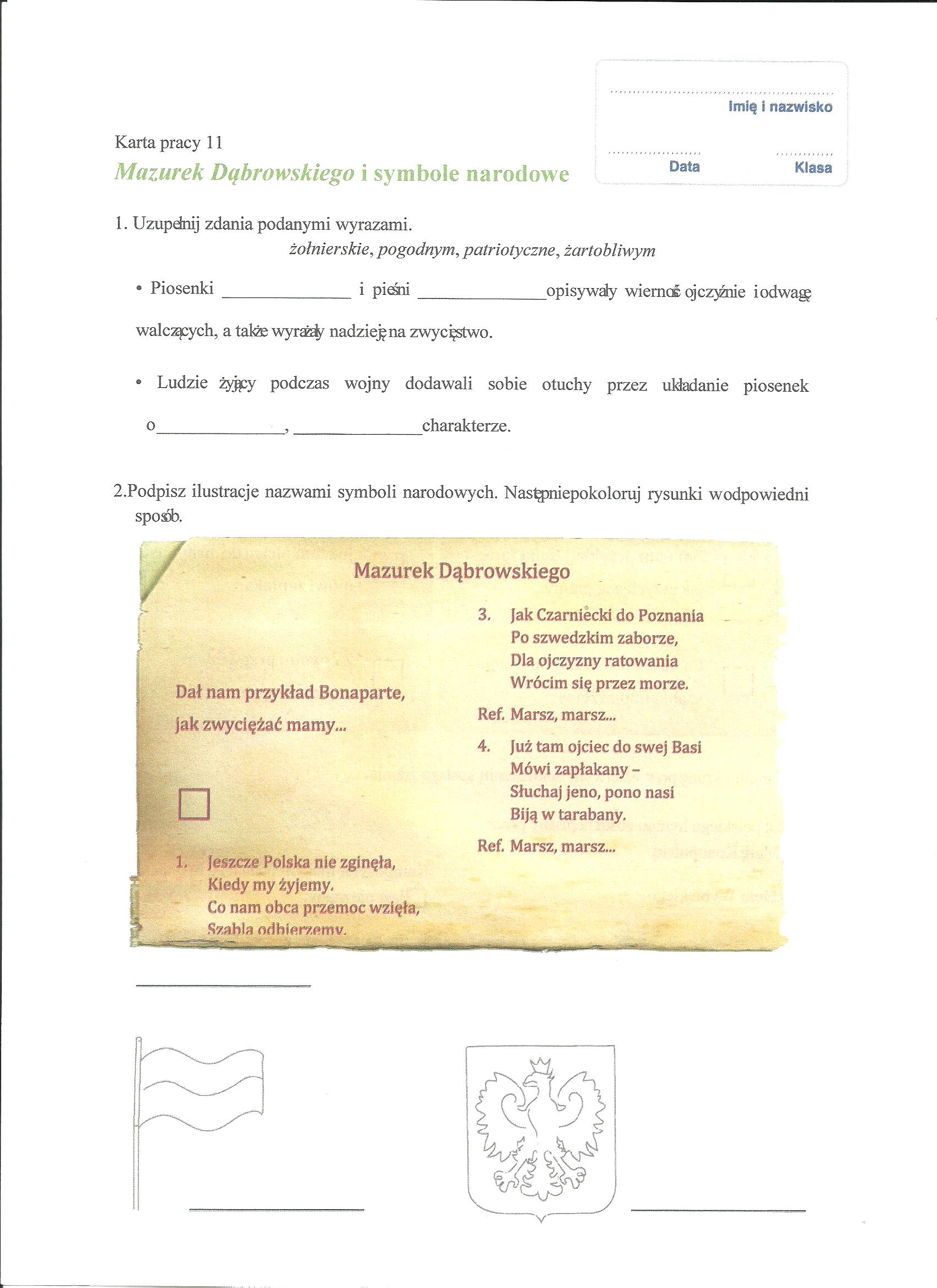 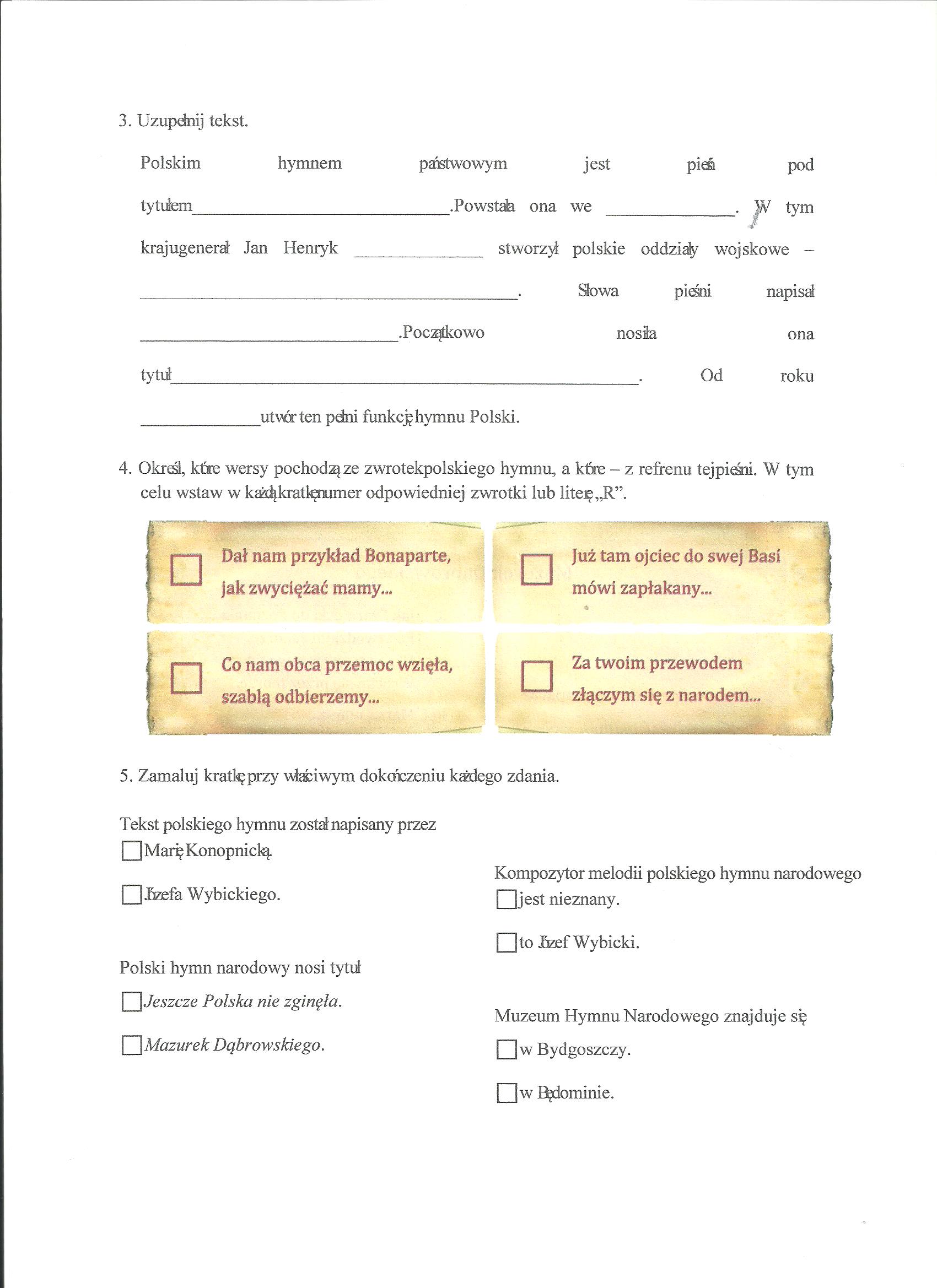 